Plan zajęć dla studentów IV roku Architektury Wnętrz rok akad. 2023/2024, semestr 7 zimowyLEGENDA:KT – Kolegium Techniczne                                                                       Tydzień 1 /nieparzysty/: 1,3,5,7,9,11,13,15KW – Kolegium Wschodnie                                                                      Tydzień 2 /parzysty/: 2,4,6,8,10,12,14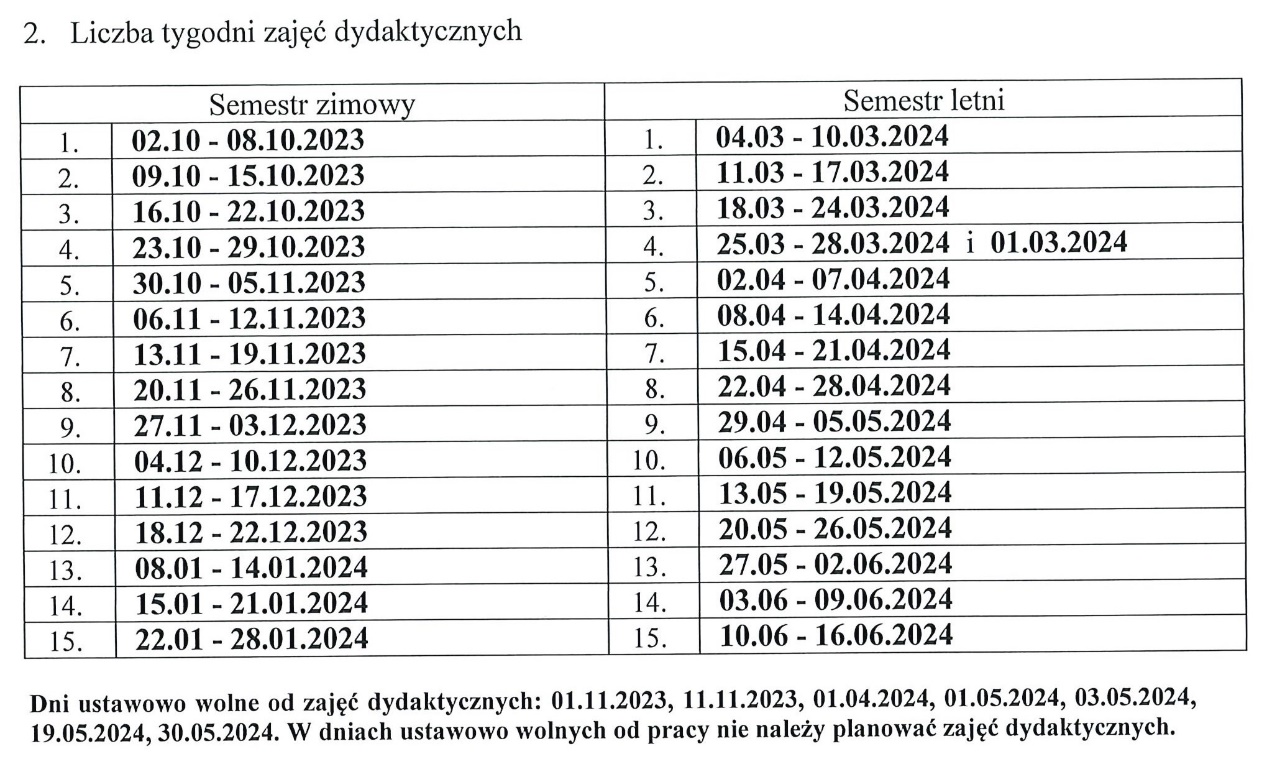 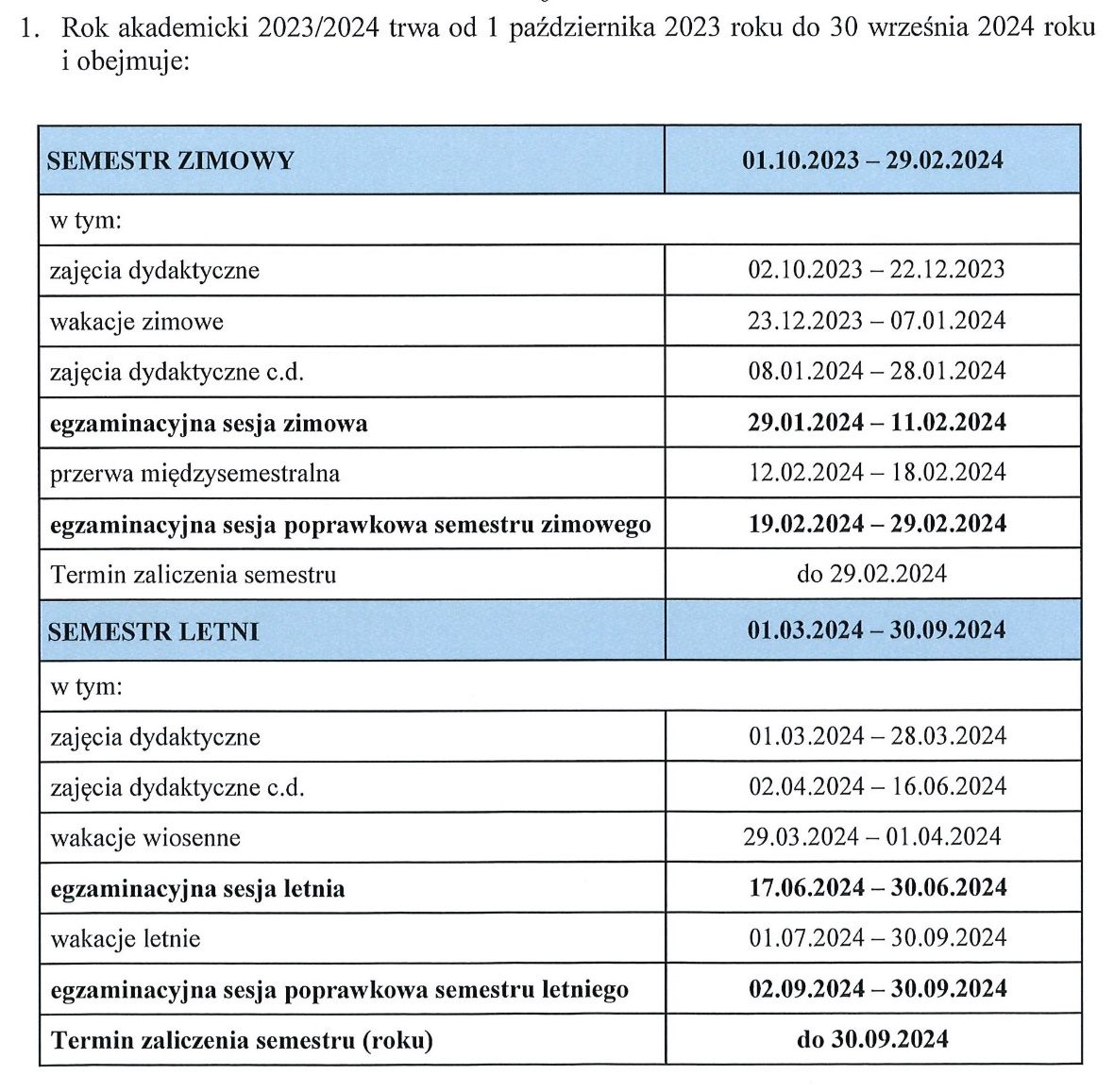 GodzinyPoniedziałekPoniedziałekWtorekWtorekŚrodaŚrodaCzwartekCzwartekPiątekPiątekGodzinyTydzień 1Tydzień 2Tydzień 1Tydzień 2Tydzień 1Tydzień 2Tydzień 1Tydzień 2Tydzień 1Tydzień 2  8.15- 9.0009.00- 9.4509.45-10.30Zaawansowane techniki prezentacji cyfrowej 9.45-12.00mgr Ł. Dudzik s. 3.22 KT     (3/6 godz.)10.30-11.15Zaawansowane techniki prezentacji cyfrowej 9.45-12.00mgr Ł. Dudzik s. 3.22 KT     (3/6 godz.)11.15-12.00Zaawansowane techniki prezentacji cyfrowej 9.45-12.00mgr Ł. Dudzik s. 3.22 KT     (3/6 godz.)12.00-12.4512.45-13.3013.30-14.15Dyplomowa pracownia-projektowanie architektury wnętrz13.30-16.30dr hab. Ł. Sarnat prof. PANSs. 4.9 KT /4/8 godz./Dyplomowa pracownia-projektowanie architektury wnętrz13.30-16.30dr hab. Ł. Sarnat prof. PANSs. 4.9 KT /4/8 godz./14.15-15.00Zaawansowane techniki prezentacji cyfrowej 14.15-16.30mgr Ł. Dudzik s. 3.22 KT    (3/6 godz.)Dyplomowa pracownia-projektowanie architektury wnętrz13.30-16.30dr hab. Ł. Sarnat prof. PANSs. 4.9 KT /4/8 godz./Dyplomowa pracownia-projektowanie architektury wnętrz13.30-16.30dr hab. Ł. Sarnat prof. PANSs. 4.9 KT /4/8 godz./15.00-15.45Zaawansowane techniki prezentacji cyfrowej 14.15-16.30mgr Ł. Dudzik s. 3.22 KT    (3/6 godz.)Dyplomowa pracownia-projektowanie architektury wnętrz13.30-16.30dr hab. Ł. Sarnat prof. PANSs. 4.9 KT /4/8 godz./Dyplomowa pracownia-projektowanie architektury wnętrz13.30-16.30dr hab. Ł. Sarnat prof. PANSs. 4.9 KT /4/8 godz./15.45-16.30Zaawansowane techniki prezentacji cyfrowej 14.15-16.30mgr Ł. Dudzik s. 3.22 KT    (3/6 godz.)Dyplomowa pracownia-projektowanie architektury wnętrz13.30-16.30dr hab. Ł. Sarnat prof. PANSs. 4.9 KT /4/8 godz./Dyplomowa pracownia-projektowanie architektury wnętrz13.30-16.30dr hab. Ł. Sarnat prof. PANSs. 4.9 KT /4/8 godz./16.30-17.15Laboratorium  modeli i makiet16.30-18.45  mgr inż. M. Bochenek-Bartnicka s. 2.7 KT /3 godz./Laboratorium  modeli i makiet16.30-18.45  mgr inż. M. Bochenek-Bartnicka s. 2.7 KT /3 godz./17.15-18.00Laboratorium  modeli i makiet16.30-18.45  mgr inż. M. Bochenek-Bartnicka s. 2.7 KT /3 godz./Laboratorium  modeli i makiet16.30-18.45  mgr inż. M. Bochenek-Bartnicka s. 2.7 KT /3 godz./18.00-18.45Laboratorium  modeli i makiet16.30-18.45  mgr inż. M. Bochenek-Bartnicka s. 2.7 KT /3 godz./Laboratorium  modeli i makiet16.30-18.45  mgr inż. M. Bochenek-Bartnicka s. 2.7 KT /3 godz./18.45-19.30